AVVISO ALLA CLIENTELAIn questo locale, al fine di prevenire e tutelareLA SALUTE DELLE PERSONE, vengonoadottate misure tali da evitare assembramentie garantire la distanza minima diALMENO UN METRO tra la clientela.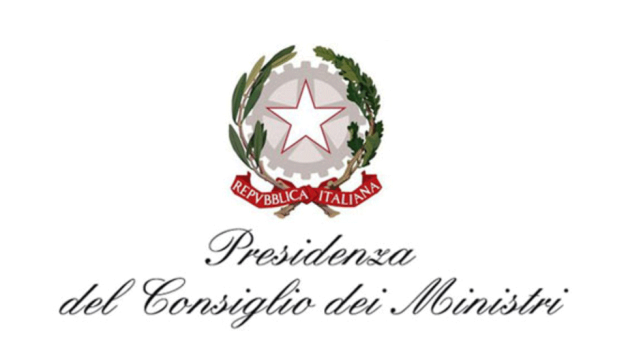 MISURE IGIENICO - SANITARIElavarsi spesso le mani. Si raccomanda di mettere a disposizione in tutti i locali pubblici, palestre, supermercati, farmacie e altri luoghi di aggregazione, soluzioni idroalcoliche per il lavaggio delle mani;evitare il contatto ravvicinato con persone che soffrono di infezioni respiratorie acute;evitare abbracci e strette di mano;mantenimento, nei contatti sociali, di una distanza interpersonale di almeno un metro;igiene respiratoria (starnutire e/o tossire in un fazzoletto evitando il contatto delle mani con le secrezioni respiratorie);evitare l'uso promiscuo di bottiglie e bicchieri, in particolare durante l'attività sportiva;non toccarsi occhi, naso e bocca con le mani;coprirsi bocca e naso se si starnutisce o tossisce;non prendere farmaci antivirali e antibiotici, a meno che siano prescritti dal medico;pulire le superfici con disinfettanti a base di cloro o alcol;usare la mascherina solo se si sospetta di essere malati o se si presta assistenza a persone malate.RINGRAZIAMO PER LA COLLABORAZIONE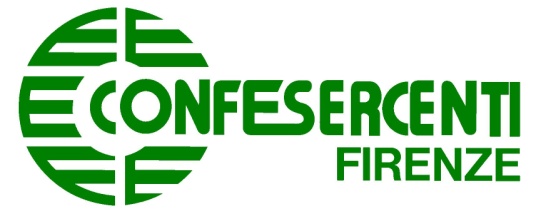 